CALCIO A CINQUESOMMARIOSOMMARIO	1COMUNICAZIONI DELLA F.I.G.C.	1COMUNICAZIONI DELLA L.N.D.	1COMUNICAZIONI DELLA DIVISIONE CALCIO A CINQUE	1COMUNICAZIONI DEL COMITATO REGIONALE MARCHE	1NOTIZIE SU ATTIVITA’ AGONISTICA	2COMUNICAZIONI DELLA F.I.G.C.COMUNICAZIONI DELLA L.N.D.COMUNICAZIONI DELLA DIVISIONE CALCIO A CINQUECOMUNICAZIONI DEL COMITATO REGIONALE MARCHEPer tutte le comunicazioni con la Segreteria del Calcio a Cinque - richieste di variazione gara comprese - è attiva la casella e-mail c5marche@lnd.it; si raccomandano le Società di utilizzare la casella e-mail comunicata all'atto dell'iscrizione per ogni tipo di comunicazione verso il Comitato Regionale Marche. PRONTO AIA CALCIO A CINQUE334 3038327SPOSTAMENTO GARENon saranno rinviate gare a data da destinarsi. Tutte le variazioni che non rispettano la consecutio temporum data dal calendario ufficiale non saranno prese in considerazione. (es. non può essere accordato lo spostamento della quarta giornata di campionato prima della terza o dopo la quinta).Le variazione dovranno pervenire alla Segreteria del Calcio a Cinque esclusivamente tramite mail (c5marche@lnd.it) con tutta la documentazione necessaria, compreso l’assenso della squadra avversaria, inderogabilmente  entro le ore 23:59 del martedì antecedente la gara o entro le 72 ore in caso di turno infrasettimanale.Per il cambio del campo di giuoco e la variazione di inizio gara che non supera i 30 minuti non è necessaria la dichiarazione di consenso della squadra avversaria.FINALS CUP 2019/2020Le Società che volessero organizzare le Finals Cup di Calcio a Cinque  dal 3 al 6 gennaio 2020 sono pregate di presentare la propria candidatura a mezzo e-mail (c5marche@lnd.it) entro e non oltre Venerdì 22 novembre p.v.LND E-SPORT FA TAPPA NELLE MARCHEL'evento della FIGC LND arriva nelle Marche Sabato 23 Novembre 2019 a partire dalle 9:30 e si svolgerà nell'Aula Polifunzionale della Facoltà di Ingegneria dell'Università Politecnica delle Marche ad Ancona.Sono otto le società iscritte alla tappa marchigiana che si sfideranno per conquistare il pass per la finale nazionale: Academy AnconitanaAcademy CivitanoveseFermo ssdMatelica Calcio A.S.D.Nuova FolgoreUnione Piazza ImmacolataUnited CivitanovaVilla S.MartinoLa FIGC LND ha l'obiettivo di contribuire alla evoluzione degli sport elettronici e dei videogiochi attraverso la valorizzazione dei principi di inclusione sociale sul nuovo concetto di e-squadra: consente ai ragazzi, anche e soprattutto a coloro che non partecipano alle attività di calcio, di acquisire maggior fiducia in se stessi, migliorando anche il rendimento scolastico, superare l’isolamento che l’attività videoludica molto spesso consente, e favorisce il confronto con gli altri in un regime di sana competizione.Grazie alla collaborazione con l'Università Politecnica delle Marche e del Dipartimento di Ingegneria dell'Informazione durante la giornata sarà anche possibile conoscere l'offerta formativa dell'ateneo marchigiano e conoscere le attività di ricerca in corso nei laboratori della Facoltà di Ingegneria sui temi della Computer Graphics, dell'Intelligenza Artificiale e della Gamification.Info:
https://esport.lnd.it/NOTIZIE SU ATTIVITA’ AGONISTICACOPPA MARCHE UNDER 21 CALCIO 5SEMIFINALIAl termine dei Quarti di Finale si sono qualificate alle Semifinali le seguenti Società:1	VERBENA C5 ANCONA2	U.MANDOLESI CALCIO3	CALCIO A 5 CORINALDO    4	CERRETO D ESI C5 A.S.D.Semifinali - FinaleGara Unica dal 3 al 6 gennaio 2020Le 4 società vincenti i Quarti di Finale disputeranno, in sede unica la gara di semifinale nel corso delle “Finals Cup” che si disputeranno dal 3 al 6 gennaio 2020, il regolamento e la disciplina sportiva della “Finals Cup” saranno oggetto di apposito C.U.RISULTATIRISULTATI UFFICIALI GARE DEL 20/11/2019Si trascrivono qui di seguito i risultati ufficiali delle gare disputateCOPPA MARCHE UNDER 19 CALCIO 5SEMIFINALIAl termine dei Quarti di Finale si sono qualificate alle Semifinali le seguenti Società:1	RECANATI CALCIO A 52	U.MANDOLESI CALCIO3	REAL FABRIANO    4	AMICI DEL CENTROSOCIO SP.Semifinali - FinaleGara Unica dal 3 al 6 gennaio 2020Le 4 società vincenti i Quarti di Finale disputeranno, in sede unica le gare nel corso delle “Finals Cup” che si disputeranno dal 3 al 6 gennaio 2020, il regolamento e la disciplina sportiva della “Finals Cup” saranno oggetto di apposito C.U.RISULTATIRISULTATI UFFICIALI GARE DEL 20/11/2019Si trascrivono qui di seguito i risultati ufficiali delle gare disputateGIUDICE SPORTIVOIl Giudice Sportivo, Avv. Claudio Romagnoli, nella seduta del 22/11/2019, ha adottato le decisioni che di seguito integralmente si riportano:GARE DEL 20/11/2019 PROVVEDIMENTI DISCIPLINARI In base alle risultanze degli atti ufficiali sono state deliberate le seguenti sanzioni disciplinari. A CARICO CALCIATORI NON ESPULSI DAL CAMPO AMMONIZIONE I infr DIFFIDA 							F.to IL GIUDICE SPORTIVO 						   	       Claudio RomagnoliCOPPA MARCHE UNDER 17 CALCIO A 5SEMIFINALIAl termine dei Quarti di Finale si sono qualificate alle Semifinali le seguenti Società:1	C.U.S. ANCONA            2	REAL S.COSTANZO CALCIO 53	FUTSAL COBA SPORTIVA DIL4	CANTINE RIUNITE CSISemifinaliGara di Andata 26 novembre 2019 – Gara di Ritorno 10 dicembre 2019Le 4 squadre qualificate dai Quarti di Finale disputeranno gare di andata e ritorno ad eliminazione diretta.Gli abbinamenti saranno composti secondo il seguente criterio:vincente 1 - vincente 2	C.U.S. ANCONA – REAL S.COSTANZO CALCIO 5vincente 3 - vincente 4	FUTSAL COBA SPORTIVA DIL – CANTINE RIUNITE CSIRisulterà qualificata la squadra che nelle due partite di andata e ritorno, avrà ottenuto il miglior punteggio, ovvero, a parità di punteggio, la squadra che avrà la miglior differenza reti.Persistendo ancora la parità, si disputeranno due tempi supplementari di 5 minuti ciascuno. Se anche al termine dei tempi supplementari si verificasse la situazione di parità si procederà all’effettuazione dei tiri di rigore secondo le modalità previste dalle vigenti norme federali.RISULTATIRISULTATI UFFICIALI GARE DEL 20/11/2019Si trascrivono qui di seguito i risultati ufficiali delle gare disputateGIUDICE SPORTIVOIl Giudice Sportivo, Avv. Claudio Romagnoli, nella seduta del 22/11/2019, ha adottato le decisioni che di seguito integralmente si riportano:GARE DEL 20/11/2019 PROVVEDIMENTI DISCIPLINARI In base alle risultanze degli atti ufficiali sono state deliberate le seguenti sanzioni disciplinari. A CARICO CALCIATORI NON ESPULSI DAL CAMPO SQUALIFICA PER UNA GARA PER RECIDIVA IN AMMONIZIONE (II INFR) AMMONIZIONE I infr DIFFIDA 							F.to IL GIUDICE SPORTIVO 						   	       Claudio RomagnoliPROGRAMMA GAREGIRONE SF - 1 Giornata*     *     *ORARIO UFFICISi ricorda che l’orario di apertura degli uffici del Comitato Regionale Marche è il seguente:Durante i suddetti orari è garantito, salvo assenza degli addetti per ferie o altro, anche il servizio telefonico ai seguenti numeri:Segreteria			071/28560404Segreteria Calcio a 5		071/28560407Ufficio Amministrazione	071/28560322 (Il pomeriggio solo nel giorno di lunedì)Ufficio Tesseramento 	071/28560408 (Il pomeriggio solo nei giorni di mercoledì e venerdì)Le ammende irrogate con il presente comunicato dovranno pervenire a questo Comitato entro e non oltre il 02/12/2019.Pubblicato in Ancona ed affisso all’albo del C.R. M. il 22/11/2019.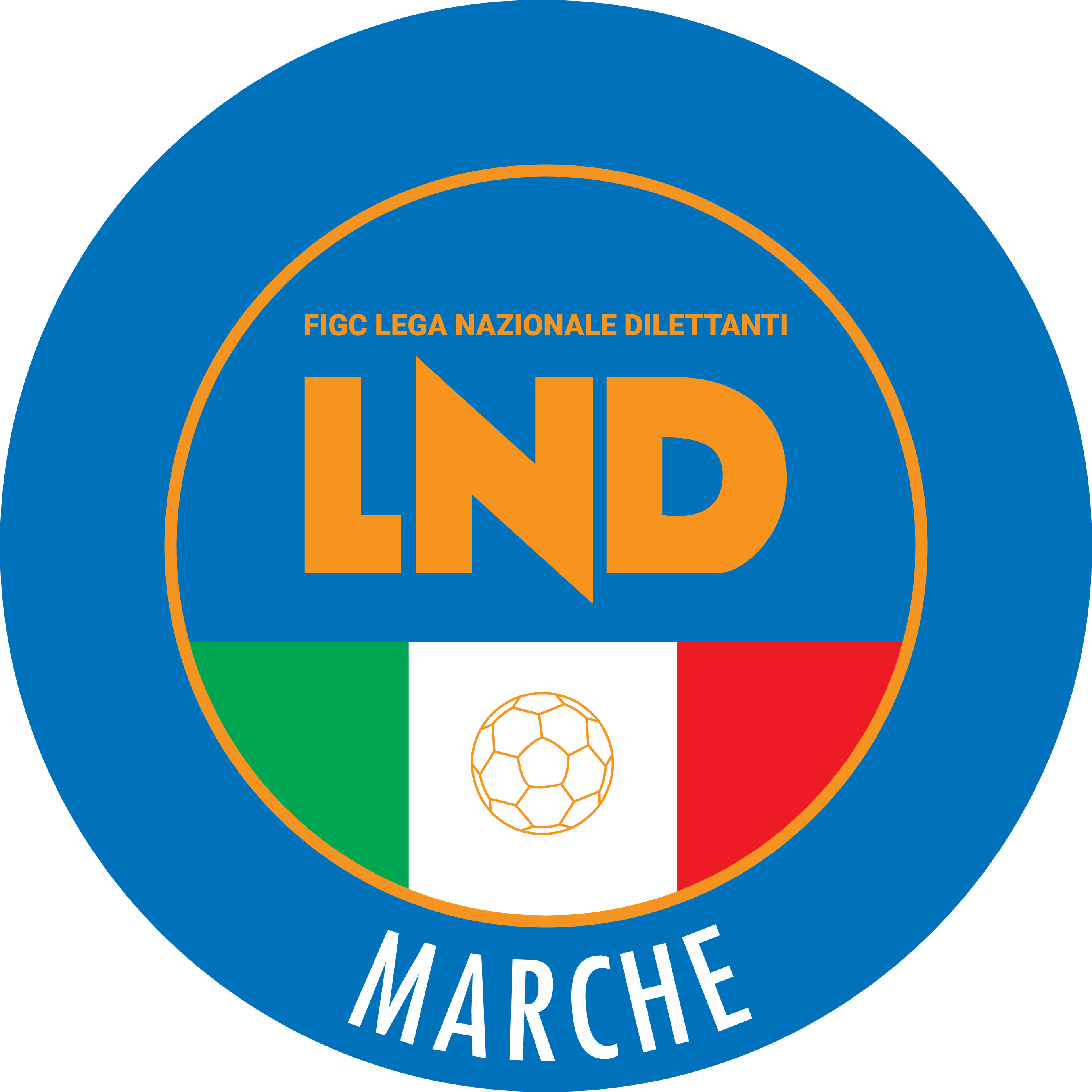 Federazione Italiana Giuoco CalcioLega Nazionale DilettantiCOMITATO REGIONALE MARCHEVia Schiavoni, snc - 60131 ANCONACENTRALINO: 071 285601 - FAX: 071 28560403sito internet: marche.lnd.ite-mail: c5marche@lnd.itpec: marche@pec.figcmarche.itStagione Sportiva 2019/2020Comunicato Ufficiale N° 36 del 22/11/2019Stagione Sportiva 2019/2020Comunicato Ufficiale N° 36 del 22/11/2019BENEDETTO ALEX(AMICI DEL CENTROSOCIO SP.) TESTA LEONARDO(FUTSAL ASKL) PETRINI RICCARDO(FUTSAL COBA SPORTIVA DIL) Squadra 1Squadra 2A/RData/OraImpiantoLocalita' ImpiantoIndirizzo ImpiantoC.U.S. ANCONAREAL S.COSTANZO CALCIO 5A27/11/2019 17:00PALLONE GEODETICO CUS ANCONAANCONAVIA GROTTE DI POSATORA 19/AFUTSAL COBA SPORTIVA DILCANTINE RIUNITE CSIA28/11/2019 20:45COBA ARENA – STRUTTURA GEODETICAFERMOVIA LETIREAL S.COSTANZO CALCIO 5C.U.S. ANCONAR09/12/2019 17:00PALESTRA COMUNALESAN COSTANZOVIA DELLA SANTA SELVINOCANTINE RIUNITE CSIVINCENTE FUTSAL ASKL/FUTSAL COBAR11/12/201919:00PALASPORT “GIULIO CHIERICI”TOLENTINOVIA DELLA REPUBBLICAGIORNOMATTINOPOMERIGGIOLunedìchiuso15.00 – 17,00Martedì10.00 – 12.00chiusoMercoledìchiuso15.00 – 17.00Giovedì10.00 – 12.00chiusoVenerdìchiuso15.00 – 17.00Il Responsabile Regionale Calcio a Cinque(Marco Capretti)Il Presidente(Paolo Cellini)